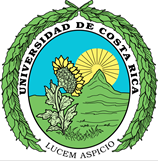 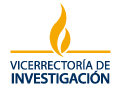 PLAN DE IMPLEMENTACIÓN DE LA RED TEMÁTICANOTA: Si necesita más espacios para colocar actividades dentro de un objetivo, puede insertar las columnas que considere pertinentes.Objetivo Específico 1:Objetivo Específico 1:Objetivo Específico 1:Objetivo Específico 1:ActividadesActividadesResultados EsperadosPresupuestoResponsableObjetivo Específico 2:Objetivo Específico 2:Objetivo Específico 2:Objetivo Específico 2:ActividadesActividadesResultados EsperadosPresupuestoResponsableObjetivo Específico 3:Objetivo Específico 3:Objetivo Específico 3:Objetivo Específico 3:ActividadesActividadesResultados EsperadosPresupuestoResponsableObjetivo Específico 4:Objetivo Específico 4:Objetivo Específico 4:Objetivo Específico 4:ActividadesActividadesResultados EsperadosPresupuestoResponsableObjetivo Específico 5:Objetivo Específico 5:Objetivo Específico 5:Objetivo Específico 5:ActividadesActividadesResultados EsperadosPresupuestoResponsable